  ANEXO 1
1.- DATOS GENERALES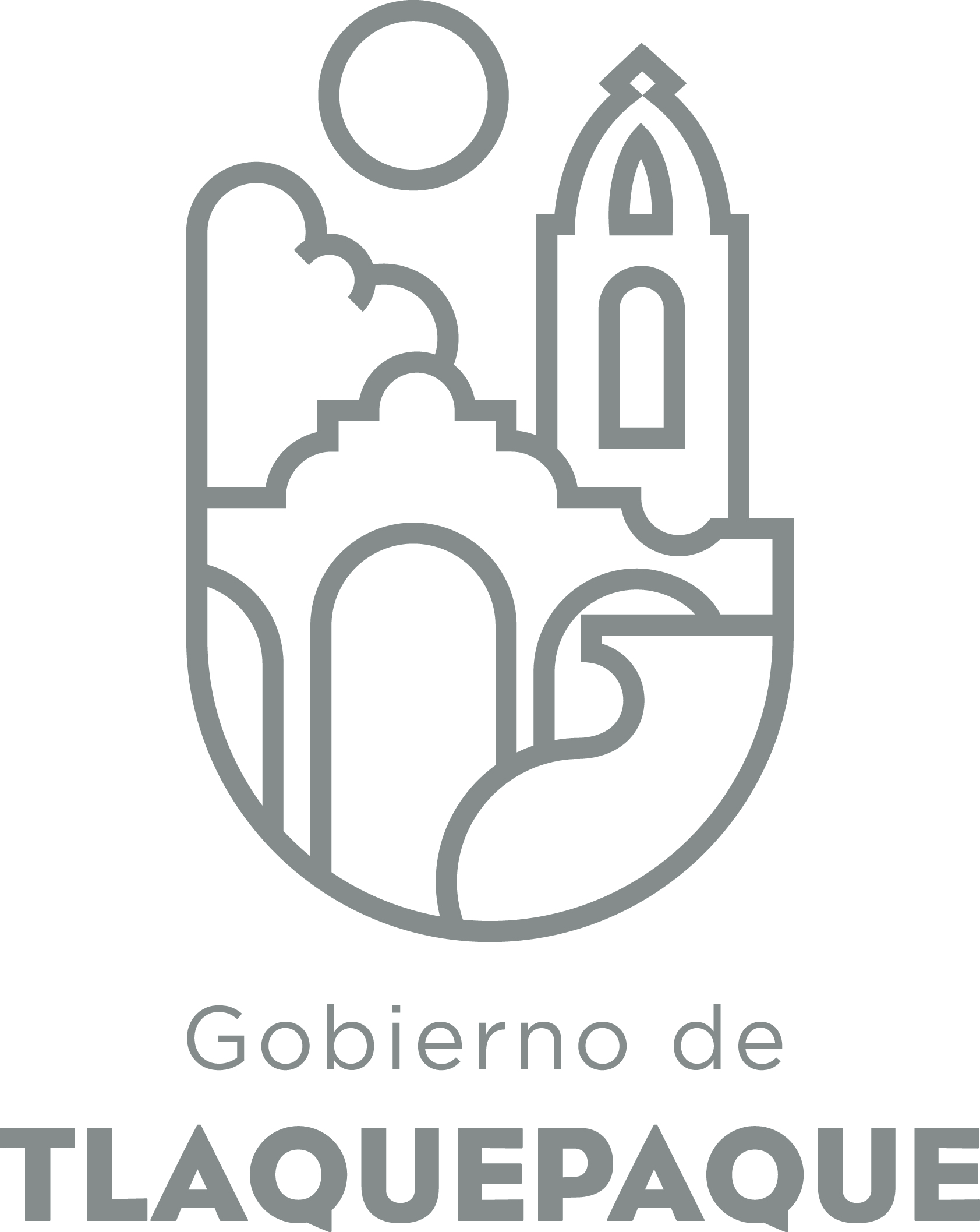 ANEXO 22.- OPERACIÓN DE LA PROPUESTARecursos empleados para la realización del Programa/Proyecto/Servicio/Campaña (PPSC) DIRECCIÓN GENERAL DE POLÍTICAS PÚBLICASCARATULA PARA LA ELABORACIÓN DE PROYECTOS.A)Nombre del programa/proyecto/servicio/campañaA)Nombre del programa/proyecto/servicio/campañaA)Nombre del programa/proyecto/servicio/campañaA)Nombre del programa/proyecto/servicio/campañaFORTALECIMIENTO SOCIO FAMILIARFORTALECIMIENTO SOCIO FAMILIARFORTALECIMIENTO SOCIO FAMILIARFORTALECIMIENTO SOCIO FAMILIARFORTALECIMIENTO SOCIO FAMILIARFORTALECIMIENTO SOCIO FAMILIAREjeEje11B) Dirección o Área ResponsableB) Dirección o Área ResponsableB) Dirección o Área ResponsableB) Dirección o Área ResponsableTRABAJO SOCIALTRABAJO SOCIALTRABAJO SOCIALTRABAJO SOCIALTRABAJO SOCIALTRABAJO SOCIALEstrategiaEstrategia1.31.3C)  Problemática que atiende la propuestaC)  Problemática que atiende la propuestaC)  Problemática que atiende la propuestaC)  Problemática que atiende la propuestaSalud precaria,(cubrir insumos ya sea en su totalidad o este sea tripartita por otras Instituciones), insuficiencia alimentaria, ( paliativo de despensas) discapacidad, (aparatos ortopédicos, sillas de ruedas) indigencia                      ( persona que vive en la calle y carece de medios económico para poder sobrevivir en cuanto a sus necesidades, espacio físico, alimento y cobijo)Salud precaria,(cubrir insumos ya sea en su totalidad o este sea tripartita por otras Instituciones), insuficiencia alimentaria, ( paliativo de despensas) discapacidad, (aparatos ortopédicos, sillas de ruedas) indigencia                      ( persona que vive en la calle y carece de medios económico para poder sobrevivir en cuanto a sus necesidades, espacio físico, alimento y cobijo)Salud precaria,(cubrir insumos ya sea en su totalidad o este sea tripartita por otras Instituciones), insuficiencia alimentaria, ( paliativo de despensas) discapacidad, (aparatos ortopédicos, sillas de ruedas) indigencia                      ( persona que vive en la calle y carece de medios económico para poder sobrevivir en cuanto a sus necesidades, espacio físico, alimento y cobijo)Salud precaria,(cubrir insumos ya sea en su totalidad o este sea tripartita por otras Instituciones), insuficiencia alimentaria, ( paliativo de despensas) discapacidad, (aparatos ortopédicos, sillas de ruedas) indigencia                      ( persona que vive en la calle y carece de medios económico para poder sobrevivir en cuanto a sus necesidades, espacio físico, alimento y cobijo)Salud precaria,(cubrir insumos ya sea en su totalidad o este sea tripartita por otras Instituciones), insuficiencia alimentaria, ( paliativo de despensas) discapacidad, (aparatos ortopédicos, sillas de ruedas) indigencia                      ( persona que vive en la calle y carece de medios económico para poder sobrevivir en cuanto a sus necesidades, espacio físico, alimento y cobijo)Salud precaria,(cubrir insumos ya sea en su totalidad o este sea tripartita por otras Instituciones), insuficiencia alimentaria, ( paliativo de despensas) discapacidad, (aparatos ortopédicos, sillas de ruedas) indigencia                      ( persona que vive en la calle y carece de medios económico para poder sobrevivir en cuanto a sus necesidades, espacio físico, alimento y cobijo)Línea de AcciónLínea de AcciónC)  Problemática que atiende la propuestaC)  Problemática que atiende la propuestaC)  Problemática que atiende la propuestaC)  Problemática que atiende la propuestaSalud precaria,(cubrir insumos ya sea en su totalidad o este sea tripartita por otras Instituciones), insuficiencia alimentaria, ( paliativo de despensas) discapacidad, (aparatos ortopédicos, sillas de ruedas) indigencia                      ( persona que vive en la calle y carece de medios económico para poder sobrevivir en cuanto a sus necesidades, espacio físico, alimento y cobijo)Salud precaria,(cubrir insumos ya sea en su totalidad o este sea tripartita por otras Instituciones), insuficiencia alimentaria, ( paliativo de despensas) discapacidad, (aparatos ortopédicos, sillas de ruedas) indigencia                      ( persona que vive en la calle y carece de medios económico para poder sobrevivir en cuanto a sus necesidades, espacio físico, alimento y cobijo)Salud precaria,(cubrir insumos ya sea en su totalidad o este sea tripartita por otras Instituciones), insuficiencia alimentaria, ( paliativo de despensas) discapacidad, (aparatos ortopédicos, sillas de ruedas) indigencia                      ( persona que vive en la calle y carece de medios económico para poder sobrevivir en cuanto a sus necesidades, espacio físico, alimento y cobijo)Salud precaria,(cubrir insumos ya sea en su totalidad o este sea tripartita por otras Instituciones), insuficiencia alimentaria, ( paliativo de despensas) discapacidad, (aparatos ortopédicos, sillas de ruedas) indigencia                      ( persona que vive en la calle y carece de medios económico para poder sobrevivir en cuanto a sus necesidades, espacio físico, alimento y cobijo)Salud precaria,(cubrir insumos ya sea en su totalidad o este sea tripartita por otras Instituciones), insuficiencia alimentaria, ( paliativo de despensas) discapacidad, (aparatos ortopédicos, sillas de ruedas) indigencia                      ( persona que vive en la calle y carece de medios económico para poder sobrevivir en cuanto a sus necesidades, espacio físico, alimento y cobijo)Salud precaria,(cubrir insumos ya sea en su totalidad o este sea tripartita por otras Instituciones), insuficiencia alimentaria, ( paliativo de despensas) discapacidad, (aparatos ortopédicos, sillas de ruedas) indigencia                      ( persona que vive en la calle y carece de medios económico para poder sobrevivir en cuanto a sus necesidades, espacio físico, alimento y cobijo)No. de PP EspecialNo. de PP EspecialD) Ubicación Geográfica / Cobertura  de ColoniasD) Ubicación Geográfica / Cobertura  de ColoniasD) Ubicación Geográfica / Cobertura  de ColoniasD) Ubicación Geográfica / Cobertura  de ColoniasTLAQUEPAQUETLAQUEPAQUETLAQUEPAQUETLAQUEPAQUETLAQUEPAQUETLAQUEPAQUEVinc al PNDVinc al PNDE) Nombre del Enlace o ResponsableE) Nombre del Enlace o ResponsableE) Nombre del Enlace o ResponsableE) Nombre del Enlace o ResponsableL.T.S. MARGARITA GUADALUPE BARBA REYNOSOL.T.S. MARGARITA GUADALUPE BARBA REYNOSOL.T.S. MARGARITA GUADALUPE BARBA REYNOSOL.T.S. MARGARITA GUADALUPE BARBA REYNOSOL.T.S. MARGARITA GUADALUPE BARBA REYNOSOL.T.S. MARGARITA GUADALUPE BARBA REYNOSOVinc al PEDVinc al PEDF) Objetivo específicoF) Objetivo específicoF) Objetivo específicoF) Objetivo específicoAplicar políticas públicas efectivas de asistencia social, que mejoren las condiciones de calidad de vida de los usuarios, brindando servicio con honestidad y transparencia, con responsabilidad social, generando mejores oportunidades de bienestar en las familias.Aplicar políticas públicas efectivas de asistencia social, que mejoren las condiciones de calidad de vida de los usuarios, brindando servicio con honestidad y transparencia, con responsabilidad social, generando mejores oportunidades de bienestar en las familias.Aplicar políticas públicas efectivas de asistencia social, que mejoren las condiciones de calidad de vida de los usuarios, brindando servicio con honestidad y transparencia, con responsabilidad social, generando mejores oportunidades de bienestar en las familias.Aplicar políticas públicas efectivas de asistencia social, que mejoren las condiciones de calidad de vida de los usuarios, brindando servicio con honestidad y transparencia, con responsabilidad social, generando mejores oportunidades de bienestar en las familias.Aplicar políticas públicas efectivas de asistencia social, que mejoren las condiciones de calidad de vida de los usuarios, brindando servicio con honestidad y transparencia, con responsabilidad social, generando mejores oportunidades de bienestar en las familias.Aplicar políticas públicas efectivas de asistencia social, que mejoren las condiciones de calidad de vida de los usuarios, brindando servicio con honestidad y transparencia, con responsabilidad social, generando mejores oportunidades de bienestar en las familias.Vinc al PMetDVinc al PMetDG) Perfil de la población atendida o beneficiariosG) Perfil de la población atendida o beneficiariosG) Perfil de la población atendida o beneficiariosG) Perfil de la población atendida o beneficiariosFamilias o personas con ingresos insuficientes para cubrir las necesidades básicas como salud, vivienda, alimentariaFamilias o personas con ingresos insuficientes para cubrir las necesidades básicas como salud, vivienda, alimentariaFamilias o personas con ingresos insuficientes para cubrir las necesidades básicas como salud, vivienda, alimentariaFamilias o personas con ingresos insuficientes para cubrir las necesidades básicas como salud, vivienda, alimentariaFamilias o personas con ingresos insuficientes para cubrir las necesidades básicas como salud, vivienda, alimentariaFamilias o personas con ingresos insuficientes para cubrir las necesidades básicas como salud, vivienda, alimentariaFamilias o personas con ingresos insuficientes para cubrir las necesidades básicas como salud, vivienda, alimentariaFamilias o personas con ingresos insuficientes para cubrir las necesidades básicas como salud, vivienda, alimentariaFamilias o personas con ingresos insuficientes para cubrir las necesidades básicas como salud, vivienda, alimentariaFamilias o personas con ingresos insuficientes para cubrir las necesidades básicas como salud, vivienda, alimentariaH) Tipo de propuestaH) Tipo de propuestaH) Tipo de propuestaH) Tipo de propuestaH) Tipo de propuestaJ) No de BeneficiariosJ) No de BeneficiariosK) Fecha de InicioK) Fecha de InicioK) Fecha de InicioFecha de CierreFecha de CierreFecha de CierreFecha de CierreProgramaCampañaServicioProyectoProyectoHombresMujeresTODO EL AÑO 2018TODO EL AÑO 2018TODO EL AÑO 2018TODO EL AÑO0 2018TODO EL AÑO0 2018TODO EL AÑO0 2018TODO EL AÑO0 2018X87159FedEdoMpioxxxxI) Monto total estimadoI) Monto total estimadoI) Monto total estimadoFuente de financiamientoFuente de financiamientoXA) Principal producto esperado (base para el establecimiento de metas) Mejorar la problemática de las familias, atender dentro del programa de fortalecimiento socio familiar y beneficiar a más familias del municipio de San Pedro TlaquepaqueMejorar la problemática de las familias, atender dentro del programa de fortalecimiento socio familiar y beneficiar a más familias del municipio de San Pedro TlaquepaqueMejorar la problemática de las familias, atender dentro del programa de fortalecimiento socio familiar y beneficiar a más familias del municipio de San Pedro TlaquepaqueMejorar la problemática de las familias, atender dentro del programa de fortalecimiento socio familiar y beneficiar a más familias del municipio de San Pedro TlaquepaqueMejorar la problemática de las familias, atender dentro del programa de fortalecimiento socio familiar y beneficiar a más familias del municipio de San Pedro TlaquepaqueB)Actividades a realizar para la obtención del producto esperadoRecepción de casos, entrevista orientación, visita domiciliaria, aplicación de estudio socio familiar, recepción de documentos de soporte, cotización con proveedores, autorización de expedientes Recepción de casos, entrevista orientación, visita domiciliaria, aplicación de estudio socio familiar, recepción de documentos de soporte, cotización con proveedores, autorización de expedientes Recepción de casos, entrevista orientación, visita domiciliaria, aplicación de estudio socio familiar, recepción de documentos de soporte, cotización con proveedores, autorización de expedientes Recepción de casos, entrevista orientación, visita domiciliaria, aplicación de estudio socio familiar, recepción de documentos de soporte, cotización con proveedores, autorización de expedientes Recepción de casos, entrevista orientación, visita domiciliaria, aplicación de estudio socio familiar, recepción de documentos de soporte, cotización con proveedores, autorización de expedientes Indicador de Resultados vinculado al PMD según Línea de Acción Indicador vinculado a los Objetivos de Desarrollo Sostenible AlcanceCorto PlazoMediano PlazoMediano PlazoMediano PlazoLargo PlazoAlcanceXC) Valor Inicial de la MetaValor final de la MetaValor final de la MetaNombre del indicadorFormula del indicadorFormula del indicadorClave de presupuesto determinada en Finanzas para la etiquetación de recursosClave de presupuesto determinada en Finanzas para la etiquetación de recursosClave de presupuesto determinada en Finanzas para la etiquetación de recursosCronograma Anual  de ActividadesCronograma Anual  de ActividadesCronograma Anual  de ActividadesCronograma Anual  de ActividadesCronograma Anual  de ActividadesCronograma Anual  de ActividadesCronograma Anual  de ActividadesCronograma Anual  de ActividadesCronograma Anual  de ActividadesCronograma Anual  de ActividadesCronograma Anual  de ActividadesCronograma Anual  de ActividadesCronograma Anual  de ActividadesD) Actividades a realizar para la obtención del producto esperado 201820182018201820182018201820182018201820182018D) Actividades a realizar para la obtención del producto esperado ENEFEBMZOABRMAYJUNJULAGOSEPOCTNOVDICSillas de rueda (convencional, PCI  y PCA)111212111111Despensas404040404040404040404040Apoyo a cirugía333333333333Sesiones de hemodiálisis101010101010101010101010Estudios especializados111111111111Medicamentos e insumos para la salud222222222222Transporte101010101010Implementos ortopédicos (andaderas, bastones, muletas, zapatos ortopédicos)101010011010Pañales222222222222Aparatos auditivos000101010010Gastos funerarios010010011010Leche en polvo001010101010Útiles y Zapatos escolares000000222000 Varios222222222222E) Recursos HumanosNúmero F) Recursos MaterialesNúmero/LitrosTipo de financiamiento del recursoTipo de financiamiento del recursoG) Recursos Financieros MontoE) Recursos HumanosNúmero F) Recursos MaterialesNúmero/LitrosProveeduría %Fondo Revolvente%G) Recursos Financieros MontoPersonal que participa en éste PPSC5Vehículos empleados para éste PPSCXMonto total del Recurso obtenido mediante el fondo REVOLVENTE que se destina a éste PPSCPersonal que participa en éste PPSC5Combustible mensual que consumen los vehículos empleados para éste PPSCXMonto total del Recurso obtenido mediante el fondo REVOLVENTE que se destina a éste PPSCPersonal que participa en éste PPSC5Computadoras empleadas para éste PPSC2XMonto total del Recurso obtenido mediante el fondo REVOLVENTE que se destina a éste PPSC